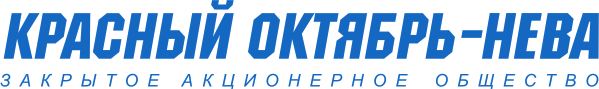 ПАСПОРТ НА 005.МТ.0700-01 ДЕКУ В СБОРЕ ДЛЯ САМОХОДНОЙ БЕНЗИНОВОЙ ГАЗОНОКОСИЛКИ – САДОВОГО ТРАКТОРА «НЕВА» МТ1Общие сведения:Дека предназначена для установки на самоходную бензиновую газонокосилку – садовый трактор «Нева» МТ1. Применяется для кошения газона.Основные характеристики:– рабочая ширина, м						1,1– эффективный скос травы высотой, см				до 40– количество положений высоты кошения			5– высота резки (min-max), мм					30-90– количество ножей, шт						3Схема сборки: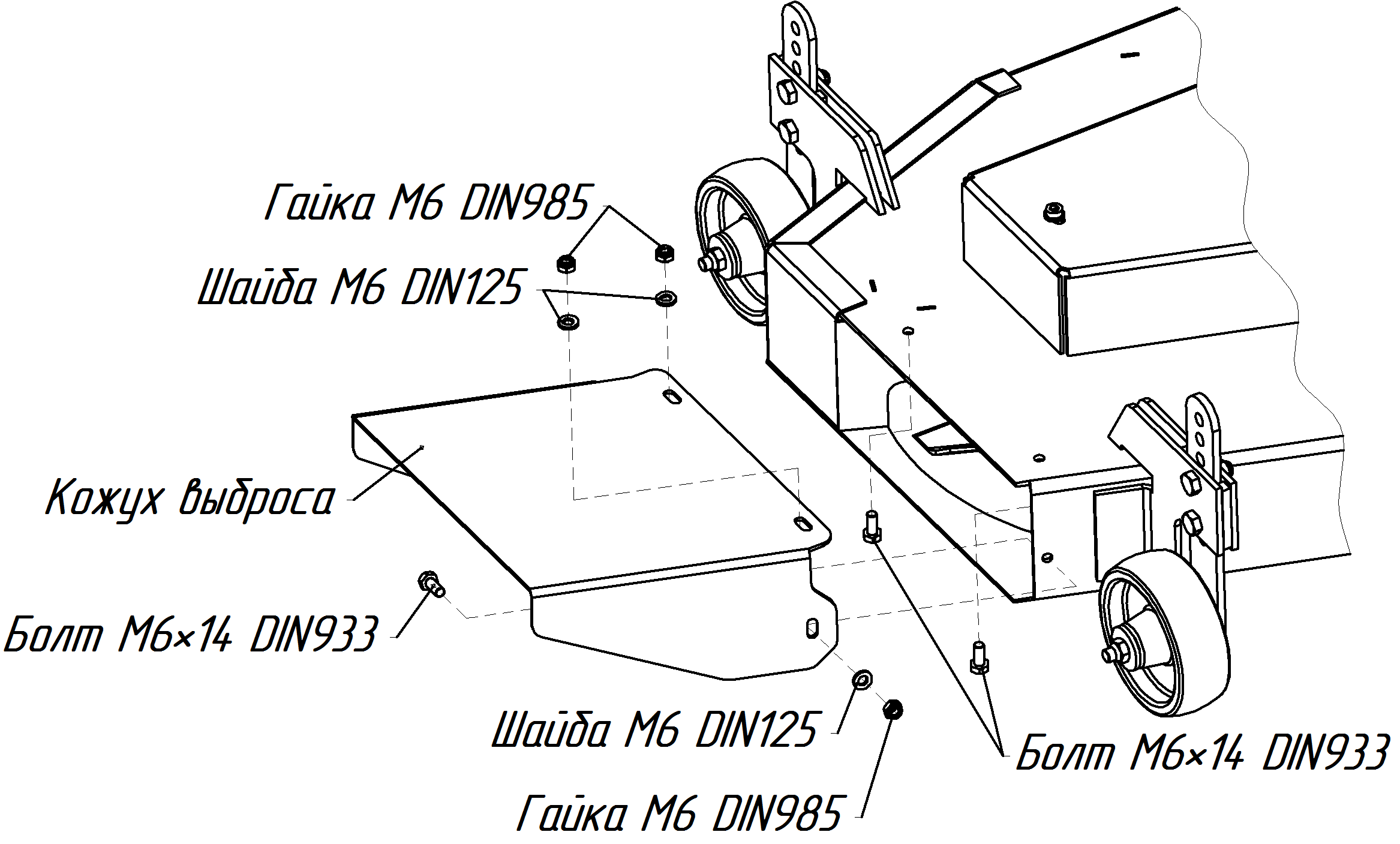 Присоединение, работу и регулировку деки производите в соответствии с Руководством по эксплуатации на Самоходную бензиновую газонокосилку – садовый трактор «Нева» МТ1.Комплект поставки:– 005.МТ.0700-01 Дека газонокосилки				1 шт.– 005.МТ.0750 Подъемный кронштейн				1 шт.– 005.МТ.0710 Блок с шкивом					1 шт.– 005.МТ.0706-01 Кожух выброса					1 шт.– Ремень А88							1 шт.– Болт М6×14 DIN933						3 шт.– Шайба М6 DIN125						3 шт.– Гайка М6 DIN985						3 шт.			Дата упаковки «___»_________________________						      Штамп упаковщикаАдрес предприятия-изготовителя:Россия, 194100, Санкт-Петербург, ул. Политехническая, дом 13–15. ЗАО «КО-Нева»Запчасти по тел. (812) 297-64-02.ПАСПОРТ НА 005.МТ.0700-01 ДЕКУ В СБОРЕ ДЛЯ САМОХОДНОЙ БЕНЗИНОВОЙ ГАЗОНОКОСИЛКИ – САДОВОГО ТРАКТОРА «НЕВА» МТ1Общие сведения:Дека предназначена для установки на самоходную бензиновую газонокосилку – садовый трактор «Нева» МТ1. Применяется для кошения газона.Основные характеристики:– рабочая ширина, м						1,1– эффективный скос травы высотой, см				до 40– количество положений высоты кошения			5– высота резки (min-max), мм					30-90– количество ножей, шт						3Схема сборки:Присоединение, работу и регулировку деки производите в соответствии с Руководством по эксплуатации на Самоходную бензиновую газонокосилку – садовый трактор «Нева» МТ1.Комплект поставки:– 005.МТ.0700-01 Дека газонокосилки				1 шт.– 005.МТ.0750 Подъемный кронштейн				1 шт.– 005.МТ.0710 Блок с шкивом					1 шт.– 005.МТ.0706-01 Кожух выброса					1 шт.– Ремень А88							1 шт.– Болт М6×14 DIN933						3 шт.– Шайба М6 DIN125						3 шт.– Гайка М6 DIN985						3 шт.			Дата упаковки «___»_________________________						      Штамп упаковщикаАдрес предприятия-изготовителя:Россия, 194100, Санкт-Петербург, ул. Политехническая, дом 13–15. ЗАО «КО-Нева»Запчасти по тел. (812) 297-64-02.